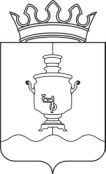 АДМИНИСТРАЦИЯ КЛЮЧЕВСКОГО СЕЛЬСКОГО ПОСЕЛЕНИЯСУКСУНСКОГО МУНИЦИПАЛЬНОГО РАЙОНАПЕРМСКОГО КРАЯП О С Т А Н О В Л Е Н И Е                    15.02.2017 г.                                                                                 № 28О внесении измененийв муниципальную программу «Культура Ключевского сельского поселения»С целью повышения эффективности реализации муниципальной программы «Культура Ключевского сельского поселения»,     ПОСТАНОВЛЯЮ:      1. Утвердить прилагаемые изменения, которые вносятся в муниципальную программу «Культура Ключевского сельского поселения», утвержденную постановлением Администрации Ключевского сельского поселения от 20.12.2016г. № 327 «Об утверждении муниципальной программы «Культура Ключевского сельского поселения».          2. Настоящее Постановление вступает в силу с момента его размещения на              сайте Ключевского сельского поселения.3. Контроль за исполнением настоящего Постановления оставляю за собой.      Глава Администрации                                                                    А.П.МалафеевУТВЕРЖДЕНЫ постановлением Администрации Ключевского сельского поселенияот 15.02.2017 г. № 28Изменения, которые вносятся в муниципальную программу  «Культура Ключевского сельского поселения», утвержденную постановлением Администрации Ключевского сельского поселения от 20.12.2016г. № 327 «Об утверждении муниципальной программы «Культура Ключевского сельского поселения» (далее - Программа)В Паспорте Программы  позицию: «изложить в следующей редакции:Раздел 9 изложить в следующей редакции:     «9. Информация по ресурсному обеспечению муниципальной программы      Общий объем средств на реализацию муниципальной программы за счет бюджета Ключевского сельского поселения –  19 980,0тыс. рублей. В том числе по годам:             2017 – 6 560,0 тыс. руб.;             2018 – 6 710,0 тыс. руб.;             2019 – 6 710,0 тыс. руб.       Информация о сводных финансовых затратах, исполнителях и источниках финансирования программы по годам ее реализации приведена в приложениях 3, 4, 5,6,7,8 к данной программе.        Объем финансового обеспечения на реализацию программы подлежит ежегодному уточнению при формировании проектов соответствующих бюджетов на очередной финансовый год и плановый период.».Приложение 1 изложить в редакции согласно приложению 1 к настоящим изменениям.Приложение 3 изложить в редакции согласно приложению 2 к настоящим изменениям.Приложение 8 изложить в редакции согласно приложению 3 к настоящим изменениям.Приложение 1 к изменениям которые вносятся в муниципальную программу  «Культура Ключевского сельского поселения», утвержденную постановлением Администрации Ключевского сельского поселения от 20.12.2016г. № 327 «Об утверждении муниципальной программы «Культура Ключевского сельского поселения»«Приложение 1к муниципальной программе Ключевского сельского поселения «Культура Ключевского сельского поселения»Перечень мероприятий муниципальной программы Ключевского сельского поселенияПриложение 2 к изменениям которые вносятся в муниципальную программу  «Культура Ключевского сельского поселения», утвержденную постановлением Администрации Ключевского сельского поселения от 20.12.2016г. № 327 «Об утверждении муниципальной программы «Культура Ключевского сельского поселения»«Приложение 3к муниципальной программе Ключевского сельского поселения «Культура Ключевского сельского поселения»Финансовое обеспечение реализации муниципальной программымуниципального образования за счет средств местного бюджетаПриложение 3 к изменениям которые вносятся в муниципальную программу  «Культура Ключевского сельского поселения», утвержденную постановлением Администрации Ключевского сельского поселения от 20.12.2016г. № 327 «Об утверждении муниципальной программы «Культура Ключевского сельского поселения»«Приложение 8к муниципальной программе Ключевского сельского поселения «Культура Ключевского сельского поселения»Финансовое обеспечение реализации муниципальной программыКлючевского сельского поселенияза счет всех источников финансированияОбъемы и источники финансирования программыИсточники финансированияРасходы (тыс. руб.)Расходы (тыс. руб.)Расходы (тыс. руб.)Расходы (тыс. руб.)Объемы и источники финансирования программыИсточники финансирования201720182019ИтогоОбъемы и источники финансирования программыВсего, в том числе:6 599,46 849,46 849,420 298,2Объемы и источники финансирования программыБюджет муниципального образования6 460,06 710,06 710,019 880,0Объемы и источники финансирования программыБюджет районаОбъемы и источники финансирования программыКраевой бюджет139,4139,4139,4418,2Объемы и источники финансирования программыФедеральный бюджетОбъемы и источники финансирования программыВнебюджетные источникиОбъемы и источники финансирования программыИсточники финансированияРасходы (тыс. руб.)Расходы (тыс. руб.)Расходы (тыс. руб.)Расходы (тыс. руб.)Объемы и источники финансирования программыИсточники финансирования201720182019ИтогоОбъемы и источники финансирования программыВсего, в том числе:6 699,46 849,46 849,420 398,2Объемы и источники финансирования программыБюджет муниципального образования6 560,06 710,06 710,019 980,0Объемы и источники финансирования программыБюджет районаОбъемы и источники финансирования программыКраевой бюджет139,4139,4139,4418,2Объемы и источники финансирования программыФедеральный бюджетОбъемы и источники финансирования программыВнебюджетные источники№ п/пНаименование подпрограммы, основного мероприятия, мероприятияОтветственный исполнитель, соисполнители, участникиОтветственный исполнитель, соисполнители, участникиОтветственный исполнитель, соисполнители, участникиСрокСрокОжидаемый непосредственный результат (краткое описание)№ п/пНаименование подпрограммы, основного мероприятия, мероприятияОтветственный исполнитель, соисполнители, участникиОтветственный исполнитель, соисполнители, участникиОтветственный исполнитель, соисполнители, участникиначала реализацииокончания реализацииОжидаемый непосредственный результат (краткое описание)123334561Подпрограмма 1 «Развитие сферы культуры»Подпрограмма 1 «Развитие сферы культуры»Подпрограмма 1 «Развитие сферы культуры»Подпрограмма 1 «Развитие сферы культуры»Подпрограмма 1 «Развитие сферы культуры»Подпрограмма 1 «Развитие сферы культуры»Подпрограмма 1 «Развитие сферы культуры»1.1Основное мероприятие 1Организация и проведение  культурно-досуговых мероприятийОсновное мероприятие 1Организация и проведение  культурно-досуговых мероприятийОсновное мероприятие 1Организация и проведение  культурно-досуговых мероприятийОсновное мероприятие 1Организация и проведение  культурно-досуговых мероприятийЯнварь 2017Декабрь 20191.1.1Мероприятие 1Организация и проведение  культурно-досуговых мероприятии на территории поселенияМероприятие 1Организация и проведение  культурно-досуговых мероприятии на территории поселенияМУК «Тисовский ИДЦ»МУК «Тисовский ИДЦ»январь 2017декабрь 2019Создание условий для удовлетворения потребностей населения в культурно-досуговой деятельности, расширение возможностей для духовного развития1.1.2Мероприятие 2Проведение мероприятии в рамках инициативного бюджетирования на территории поселенияМероприятие 2Проведение мероприятии в рамках инициативного бюджетирования на территории поселенияАдминистрация Ключевского сельского поселения МУК «Тисовский ИДЦ»Администрация Ключевского сельского поселения МУК «Тисовский ИДЦ»январь 2017декабрь 2017Координационно-методическая деятельность2Подпрограмма 2 «Библиотечное обслуживание населения»Подпрограмма 2 «Библиотечное обслуживание населения»Подпрограмма 2 «Библиотечное обслуживание населения»Подпрограмма 2 «Библиотечное обслуживание населения»Подпрограмма 2 «Библиотечное обслуживание населения»Подпрограмма 2 «Библиотечное обслуживание населения»Подпрограмма 2 «Библиотечное обслуживание населения»2.1Основное мероприятие 1Организация информационно - библиотечного обслуживания населенияОсновное мероприятие 1Организация информационно - библиотечного обслуживания населенияОсновное мероприятие 1Организация информационно - библиотечного обслуживания населенияОсновное мероприятие 1Организация информационно - библиотечного обслуживания населенияЯнварь 2017Декабрь 20192.1.1Мероприятие 1Организация информационно - библиотечного обслуживания населения.Мероприятие 1Организация информационно - библиотечного обслуживания населения.МУК «Тисовский ИДЦ»МУК «Тисовский ИДЦ»январь 2017декабрь 2019Обеспечение деятельности учреждения, достижение целевых показателей работы учреждения3Подпрограмма 3 «Прочие мероприятия в области культуры»Подпрограмма 3 «Прочие мероприятия в области культуры»Подпрограмма 3 «Прочие мероприятия в области культуры»Подпрограмма 3 «Прочие мероприятия в области культуры»Подпрограмма 3 «Прочие мероприятия в области культуры»Подпрограмма 3 «Прочие мероприятия в области культуры»Подпрограмма 3 «Прочие мероприятия в области культуры»3.1Основное мероприятие 1Предоставление мер социальной поддержки отдельным категориям граждан, работающим в государственных и муниципальных организациях Пермского края и проживающим в сельской местности и поселках городского типа (рабочих поселках), по оплате жилого помещения и коммунальных услугОсновное мероприятие 1Предоставление мер социальной поддержки отдельным категориям граждан, работающим в государственных и муниципальных организациях Пермского края и проживающим в сельской местности и поселках городского типа (рабочих поселках), по оплате жилого помещения и коммунальных услугОсновное мероприятие 1Предоставление мер социальной поддержки отдельным категориям граждан, работающим в государственных и муниципальных организациях Пермского края и проживающим в сельской местности и поселках городского типа (рабочих поселках), по оплате жилого помещения и коммунальных услугОсновное мероприятие 1Предоставление мер социальной поддержки отдельным категориям граждан, работающим в государственных и муниципальных организациях Пермского края и проживающим в сельской местности и поселках городского типа (рабочих поселках), по оплате жилого помещения и коммунальных услугЯнварь 2017Декабрь 20193.1.1Мероприятие 1Предоставление мер социальной поддержки отдельным категориям граждан, работающим в государственных и муниципальных организациях Пермского края и проживающим в сельской местности и поселках городского типа (рабочих поселках), по оплате жилого помещения и коммунальных услуг.Мероприятие 1Предоставление мер социальной поддержки отдельным категориям граждан, работающим в государственных и муниципальных организациях Пермского края и проживающим в сельской местности и поселках городского типа (рабочих поселках), по оплате жилого помещения и коммунальных услуг.Мероприятие 1Предоставление мер социальной поддержки отдельным категориям граждан, работающим в государственных и муниципальных организациях Пермского края и проживающим в сельской местности и поселках городского типа (рабочих поселках), по оплате жилого помещения и коммунальных услуг.МУК «Тисовский ИДЦ»январь 2017декабрь 2019Возмещение денежных средств за оплату жилого помещения и коммунальных услуг отдельным категориям граждан, работающим в муниципальных организациях4.Подпрограмма 4  «Поддержка общественных ветеранских организаций»Подпрограмма 4  «Поддержка общественных ветеранских организаций»Подпрограмма 4  «Поддержка общественных ветеранских организаций»Подпрограмма 4  «Поддержка общественных ветеранских организаций»Подпрограмма 4  «Поддержка общественных ветеранских организаций»Подпрограмма 4  «Поддержка общественных ветеранских организаций»Подпрограмма 4  «Поддержка общественных ветеранских организаций»4.1Основное мероприятие 1Оказание содействия общественным объединениям ветеранов и пенсионеров Основное мероприятие 1Оказание содействия общественным объединениям ветеранов и пенсионеров Основное мероприятие 1Оказание содействия общественным объединениям ветеранов и пенсионеров Основное мероприятие 1Оказание содействия общественным объединениям ветеранов и пенсионеров январь 2017декабрь 20194.1.1Мероприятие 1Поддержка деятельности и содействие Советам ветеранов Ключевского сельского поселенияМероприятие 1Поддержка деятельности и содействие Советам ветеранов Ключевского сельского поселенияМУК «Тисовский ИДЦ», МУ «Тисовская сельская библиотека», Совет ветерановМУК «Тисовский ИДЦ», МУ «Тисовская сельская библиотека», Совет ветерановЯнварь 2017Декабрь 2017Повышение уровня социальной адаптации людей старшего возраста и упрочнение социальных связейНаименование муниципальной программы, подпрограммы, основного мероприятия, мероприятияОтветственный исполнитель, соисполнители, участники (ГРБС)Код бюджетной классификацииКод бюджетной классификацииКод бюджетной классификацииРасходы <1>, тыс. руб.Расходы <1>, тыс. руб.Расходы <1>, тыс. руб.Наименование муниципальной программы, подпрограммы, основного мероприятия, мероприятияОтветственный исполнитель, соисполнители, участники (ГРБС)ГРБСРз ПрЦСР20172018201912345789Муниципальная программа  Культура Ключевского сельского поселениявсего4950801012012А010012012А0206560,06710,06710,0Муниципальная программа  Культура Ключевского сельского поселенияМУК «Тисовский ИДЦ»4950801012012А0105010,04910,04910,0Муниципальная программа  Культура Ключевского сельского поселенияМУ «Тисовская сельская библиотека»4950801012012А0201550,01800,01800,0Подпрограмма 1 Развитие сферы культурыМУК «Тисовский ИДЦ4950801012012А0104960,04860,04860,0Основное мероприятие 1.1 Организация и проведение  культурно-досуговых мероприятийМУК «Тисовский ИДЦ»4950801012012А0104960,04860,04860,0Подпрограмма 2 «Библиотечное обслуживание населения»  МУ «Тисовская сельская библиотека»4950801012012А0201550,01800,01800,0Основное мероприятие 1.1 Организация информационно  библиотечного обслуживания населенияМУ «Тисовская сельская библиотека»4950801012012А0201550,01800,01800,0Подпрограмма 3 «Прочие мероприятия в области культуры»МУК «Тисовский ИДЦ»                               МУ «Тисовская сельская библиотека»ХХХ0,00,00,0Основное мероприятие 1.1 Предоставление мер социальной поддержки отдельным категориям граждан, работающим в государственных и муниципальных организациях Пермского края и проживающим в сельской местности и поселках городского типа (рабочих поселках), по оплате жилого помещения и коммунальных услугМУК «Тисовский ИДЦ»                               МУ «Тисовская сельская библиотека»ХХХ0,00,00,0Подпрограмма 4 «Поддержка общественных ветеранских организаций». МУК «Тисовский ИДЦ» МУ «Тисовская сельская библиотека»Советы ветеранов Ключевского сельского поселения                              4950801014012А03050,050,050,0Основное мероприятие 1Оказание содействия общественным объединениям ветеранов и пенсионеров МУК «Тисовский ИДЦ»МУ «Тисовская сельская библиотека»Советы ветеранов4950801014012А03050,050,050,0Наименование муниципальной программы, подпрограммы, основного мероприятия, мероприятияОтветственный исполнитель, соисполнители, участники (ГРБС)Код бюджетной классификацииКод бюджетной классификацииКод бюджетной классификацииРасходы <1>, тыс. руб.Расходы <1>, тыс. руб.Расходы <1>, тыс. руб.Наименование муниципальной программы, подпрограммы, основного мероприятия, мероприятияОтветственный исполнитель, соисполнители, участники (ГРБС)ГРБСРз ПрЦСР20172018201912345789Муниципальная программа  «Культура Ключевского сельского поселения»всего49508011003012012А010012012А020013012С020014012А0306699,46849,46849,4Муниципальная программа  «Культура Ключевского сельского поселения»МУК «Тисовский ИДЦ»4950801012012А010013012С020014012А0305089,64989,64989,6Муниципальная программа  «Культура Ключевского сельского поселения»МУ «Тисовская сельская библиотека»4950801012012А020013012С0201550,01860,01860,0Подпрограмма 1 Развитие сферы культурыМУК «Тисовский ИДЦ4950801012012А0104860,04860,04860,0Основное мероприятие 1.1 Организация и проведение  культурно-досуговых мероприятийМУК «Тисовский ИДЦ»4950801012012А0104960,04860,04860,0Подпрограмма 2 «Библиотечное обслуживание населения»  МУ «Тисовская сельская библиотека»4950801012012А0201550,01800,01800,0Основное мероприятие 1.1 Организация информационно  библиотечного обслуживания населенияМУ «Тисовская сельская библиотека»4950801012012А0201550,01800,01800,0Подпрограмма 3 «Прочие мероприятия в области культуры»МУК «Тисовский ИДЦ»                               МУ «Тисовская сельская библиотека»495080101 3 01 2С020139,4139,4139,4Основное мероприятие 1.1 Предоставление мер социальной поддержки отдельным категориям граждан, работающим в государственных и муниципальных организациях Пермского края и проживающим в сельской местности и поселках городского типа (рабочих поселках), по оплате жилого помещения и коммунальных услугМУК «Тисовский ИДЦ»                               МУ «Тисовская сельская библиотека»495080101 3 01 2С020139,4139,4139,4Подпрограмма 4 «Поддержка общественных ветеранских организаций». МУК «Тисовский ИДЦ» МУ «Тисовская сельская библиотека»Советы ветеранов Ключевского сельского поселения                              495080101 4 01 2А03050,050,050,0Основное мероприятие 1Оказание содействия общественным объединениям ветеранов и пенсионеров МУК «Тисовский ИДЦ»МУ «Тисовская сельская библиотека»Советы ветеранов495080101 4 01 2А03050,050,050,0